Beyond the Gym: A Look At the Comprehensive School Physical Activity ModelJulie SmithSHAPE MT 2018Julie.smith@bsd7.orgThis session will discuss strategies and programing that can be used create school wide atmospheres that foster the values of lifelong physical activity and health. The session will explore the different components of the Comprehensive School Physical Activity Model including ways to promote physical activity before and after school, increase opportunity for physical activity during school, and strategies for utilizing other school staff, families, and community in the mission to impact the lifelong health habits of students. Attendees will be encouraged to reflect on the benefits of a CSPAP as well as examine the barriers of such efforts. The session will be an opportunity to discuss and share ideas as well as a platform to brainstorm solutions for obstacles that may be encountered in implementing a CSPAP.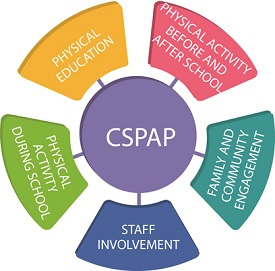 https://www.shapeamerica.org/cspap/what.aspxQuality Physical Educationhttps://www.shapeamerica.org/upload/theessentialcomponentsofphysicaleducation.pdfBefore and after schoolFit kids clubsWalking buddiesTesting work outsIntramural sportsWalk to School Days(equal opportunity)Physical Activity During School RecessMorning announcementsBrain EnergizersSHAPE 150/CollaborationField day Running and Walking clubs/Fitness Finders/Spring RunoffBig Sky Fit Kids Day/ACES DayNational Physical Education/Activity monthDrop in Activity sessions/clubsStaff involvementRelationshipWeekly Fitness opportunitiesCollaborationChallengesSocial opportunitiesCommitteeSHAPE 150staff meetingsFamily and Community InvolvementFun RunBike RodeoJump Rope for HeartHealthy HabitsActivity calendarFamily Game nightOpen houseGuest speakers/activity sessionsSteps to Make it HappenStep 1: Establish a quality physical education programStep 2: Read the literatureStep 3: Involve like-minded professionalsStep 4: Develop a culture of sharingStep  5: Identify and Delegate Responsibilities prior to ImplementationJOPERD August 2017